GEOMETRY 								Name_________________________CONGRUENT TRIANGLES PROOFSWrite a two column proof for the following problems. 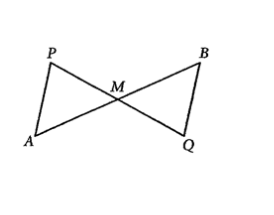 Given: M is the midpoint of  and Prove: 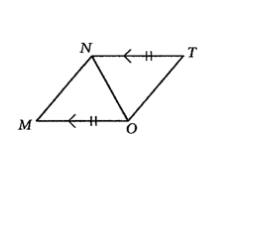 Given:  is parallel and  to  Prove: Given:  is parallel and  to 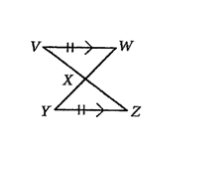 Prove: 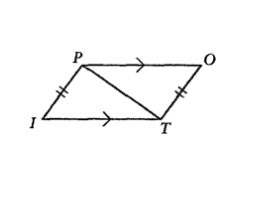 Given:  is parallel to 	<O ≅ <IProve: 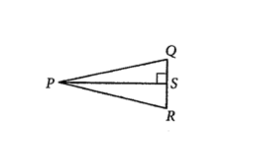 Given:  is the angle bisector of  <QSP≅<RSPProve: S is the midpoint of QR